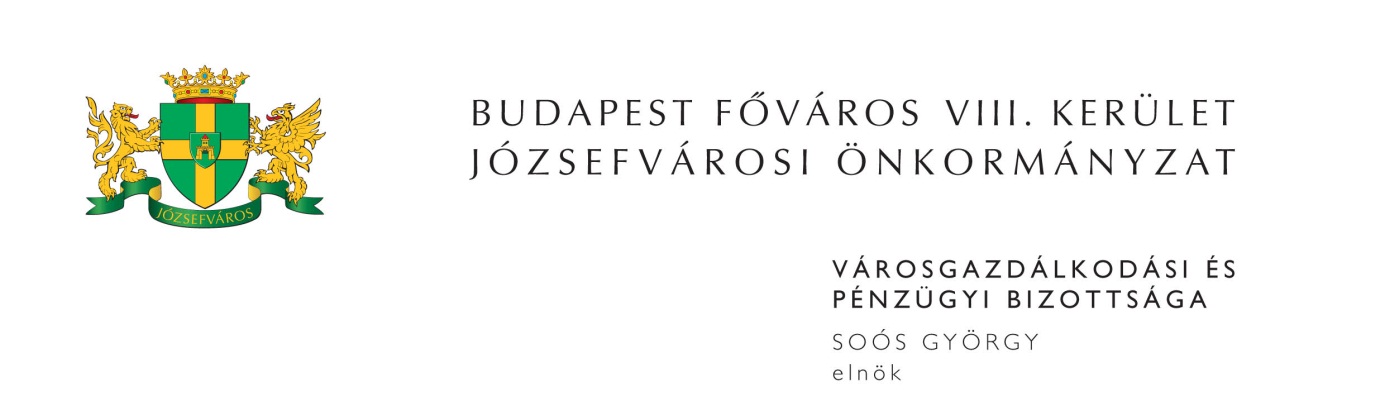 M E G H Í V ÓBudapest Józsefvárosi Önkormányzat Városgazdálkodási és Pénzügyi Bizottsága2017. évi 2. rendes ülését2017. január 23-án (hétfő) 1300 órárahívom össze.A Városgazdálkodási és Pénzügyi Bizottság ülését a Józsefvárosi Polgármesteri HivatalIII. 300-as termében (Budapest VIII., Baross u. 63-67.) tartja.Napirend1. Gazdálkodási ÜgyosztályElőterjesztő: dr. Galambos Eszter - ügyosztályvezető(írásbeli előterjesztés)Javaslat közterület-használati kérelmek elbírálására Tulajdonosi hozzájárulás az M3 metróvonal rekonstrukciójához kapcsolódó, Budapest VIII. kerületet érintő kiviteli tervekhezJavaslat a Royal-Frigo Kft. kérelme alapján parkolókártyán lévő összeg visszatérítéséreJavaslat forgalmi rend változással kapcsolatos döntések meghozatalára (PÓTKÉZBESÍTÉS)2. Józsefvárosi Gazdálkodási Központ Zrt.Előterjesztő: Farkas Örs – vagyongazdálkodási igazgató(írásbeli előterjesztés)Javaslat a Budapest VIII. kerület, Üllői út 16/B és Üllői út 18. szám alatt található, nem lakás céljára szolgáló ingatlanok együttes elidegenítésére vonatkozó pályázat eredményének megállapítására Javaslat a Budapest Józsefvárosi Önkormányzat tulajdonában álló, Bródy Sándor utca 15. szám alatt található ingatlan értékesítésének tárgyában kiírt pályázat eredményének megállapításáraEURÓPA Conference Kft. bérbevételi kérelme a Budapest VIII. kerület, Bérkocsis u. 18. szám alatti üres, önkormányzati tulajdonú nem lakás céljára szolgáló helyiségreNépszínház Kör a Polgári Értékekért, Intődy Gábor egyéni vállalkozó, valamint a Real-Deal Trades Kft. bérbevételi kérelme a Budapest VIII. kerület, II. János Pál pápa tér 16. szám alatti üres, önkormányzati tulajdonú, nem lakás céljára szolgáló helyiség bérbeadása vonatkozásábanJavaslat a Budapest VIII. kerület, Vajdahunyad utca ……………... szám alatti lakás bérbeadására3. Egyéb előterjesztések(írásbeli előterjesztés)A Fővárosi Önkormányzatot és a kerületi önkormányzatokat osztottan megillető bevételek 2017. évi megosztásáról szóló rendelettervezet véleményezése Előterjesztő: dr. Kocsis Máté – polgármester4. Zárt ülés keretében tárgyalandó előterjesztések(írásbeli előterjesztés)Javaslat a Budapest VIII. kerület, Őr utca …… pinceszinti raktárhelyiség (hrsz: 35183/0/2) ingatlanra vonatkozó elővásárlási jogról való lemondásraElőterjesztő: dr. Galambos Eszter – ügyosztályvezetőJavaslat a Budapest VIII. kerület, József körút ……………….. szám alatti ingatlanra vonatkozó elővásárlási jogról való lemondásraElőterjesztő: dr. Galambos Eszter – ügyosztályvezetőJavaslat a Budapest VIII. kerület, Dankó u. …………….. szám alatti jogcím nélküli lakáshasználó részletfizetési kérelmének engedélyezéséreElőterjesztő: Farkas Örs – vagyongazdálkodási igazgatóLakás elidegenítésével kapcsolatos vételár és eladási ajánlat jóváhagyása – Budapest VIII. kerület, Krúdy u. ……………… - határozatlan idejű bérleti jogviszonyElőterjesztő: Farkas Örs – vagyongazdálkodási igazgatóMegjelenésére feltétlenül számítok. Amennyiben az ülésen nem tud részt venni, kérem, azt írásban (levélben, elektronikus levélben) jelezni szíveskedjen Soós György bizottsági elnöknek legkésőbb 2017. január 23-án az ülés kezdetéig. Budapest, 2017. január 18.	Soós György s.k.	elnök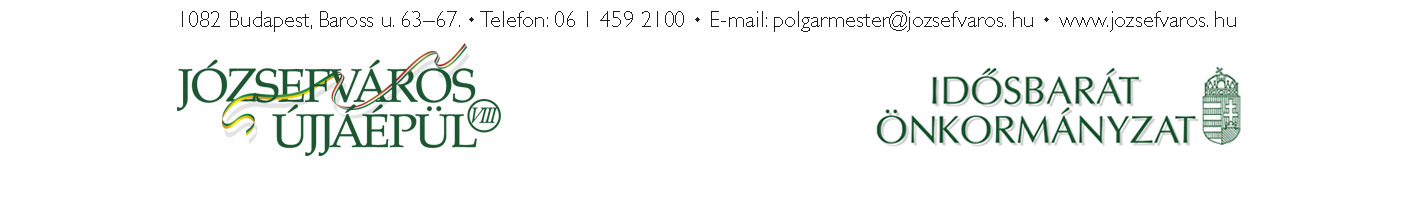 2